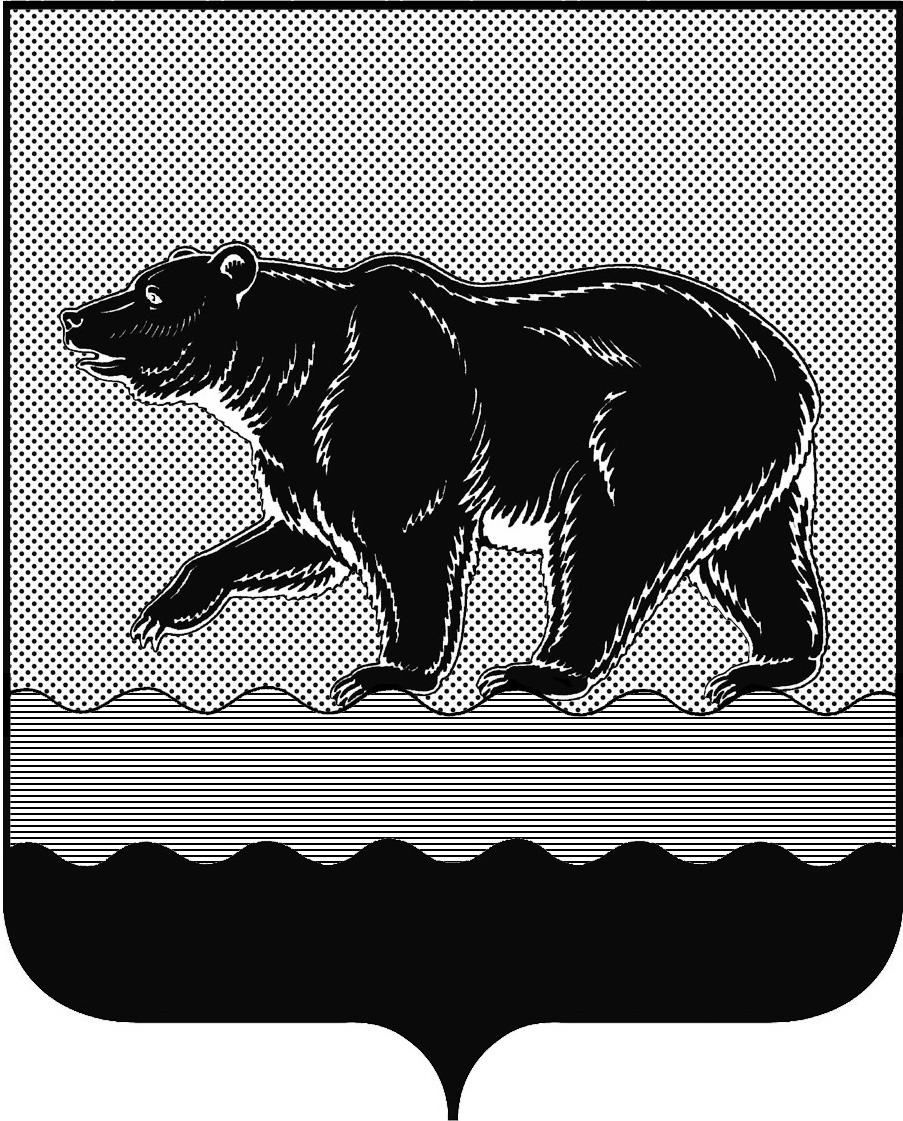 СЧЁТНАЯ ПАЛАТАГОРОДА НЕФТЕЮГАНСКА16 микрорайон, 23 дом, помещение 97, г. Нефтеюганск, 
Ханты-Мансийский автономный округ - Югра (Тюменская область), 628310  тел./факс (3463) 20-30-55, 20-30-63 E-mail: sp-ugansk@mail.ru www.admaugansk.ru Заключение на проект изменений в муниципальную программу города Нефтеюганска «Социально-экономическое развитие города Нефтеюганска»Счётная палата города Нефтеюганска на основании статьи 157 Бюджетного кодекса Российской Федерации, Положения о Счётной палате города Нефтеюганска, рассмотрев проект постановления «О внесении изменений в постановление администрации города Нефтеюганска от 15.11.2018 № 603-п «Об утверждении муниципальной программы города Нефтеюганска «Социально-экономическое развитие города Нефтеюганска» (далее по тексту – проект изменений), сообщает следующее:1. При проведении экспертно-аналитического мероприятия учитывалось наличие экспертизы проекта изменений:1.1. Департамента финансов администрации города Нефтеюганска на предмет его соответствия бюджетному законодательству Российской Федерации и возможности финансового обеспечения её реализации из бюджета города Нефтеюганска;1.2. Департамента экономического развития администрации города Нефтеюганска на предмет соответствия:- Порядку принятия решения о разработке муниципальных программ города Нефтеюганска, их формирования, утверждения и реализации, утверждённому постановлением администрации города Нефтеюганска от 18.04.2019 № 77-нп «О модельной муниципальной программе города Нефтеюганска, порядке принятия решения о разработке муниципальных программ города Нефтеюганска, их формирования, утверждения и реализации» (с изменениями от 19.10.2021 № 161-нп) (далее по тексту – Модельная программа, Порядок принятия решения о разработке муниципальных программ);- Стратегии социально-экономического развития муниципального образования город Нефтеюганск, утверждённой решением Думы от 31.10.2018 № 483-VI «Об утверждении Стратегии социально-экономического развития муниципального образования город Нефтеюганск на период до 2030 года»;- структурных элементов (основных мероприятий) целям муниципальной программы;- сроков её реализации задачам;- целевых показателей, характеризующих результаты реализации муниципальной программы, показателям экономической, бюджетной и социальной эффективности, а также структурных элементов (основных мероприятий) муниципальной программы;- требованиям, установленным нормативными правовыми актами в сфере управления проектной деятельностью.2. Проектом изменений планируется:2.1. Финансирование мероприятия «Обеспечение исполнения муниципальных функций администрации» за счёт средств местного бюджета на 2022 год 307 963,100 тыс. рублей, на 2023 год 315 810,900 тыс. рублей, на 2024 год 316 055,700 тыс. рублей на обеспечение функций администрации города Нефтеюганска, а также деятельности муниципального казённого учреждения «Управление по обеспечению деятельности органов местного самоуправления города Нефтеюганска».2.2. Финансирование мероприятия «Повышение качества оказания муниципальных услуг, выполнение других обязательств муниципального образования» ответственному исполнителю – администрации города Нефтеюганска за счёт средств местного бюджета на 2022 год 1 380,500 тыс. рублей, на 2023 год 1 380,500 тыс. рублей, на 2024 год 1 380,500 тыс. рублей.Бюджетные ассигнования предусмотрены на следующие работы, услуги: 	- проведение периодического контроля на объектах информатизации на 2022 год 300,000 тыс. рублей, на 2023 год 300,000 тыс. рублей, на 2024 год 300,000 тыс. рублей;	- аттестация объектов информатизации на 2022 год 300,000 тыс. рублей, на 2023 год 300,000 тыс. рублей, на 2024 год 300,000 тыс. рублей;	-оплату членских взносов Ассоциации «Совет муниципальных образований ХМАО-Югры» на 2022 год 290,000 тыс. рублей, на 2023 год 290,000 тыс. рублей, на 2024 год 290,000 тыс. рублей;	-приобретение оборудования на 2022 год 490,500 тыс. рублей, на 2023 год 490,500 тыс. рублей, на 2024 год 490,500 тыс. рублей.	2.3. Финансирование мероприятия «Эффективное управление земельными ресурсами города Нефтеюганска» департаменту градостроительства и земельных отношений администрации города Нефтеюганска за счёт средств местного бюджета на 2022 год 1 300,000 тыс. рублей, на 2023 год 1 300,000 тыс. рублей, на 2024 год 1 300,000 тыс. рублей в целях формирования, оценки, кадастровых работ земельных участков.2.4. Финансирование мероприятия «Реализация переданных государственных полномочий на осуществление деятельности по содержанию штатных единиц органов местного самоуправления» ответственному исполнителю – администрации города Нефтеюганска за счёт: федерального бюджета на 2022 год 7 870,900 тыс. рублей, на 2023 год 26 711,400 тыс. рублей, на 2024 год 26 701,700 тыс. рублей;окружного бюджета на 2022 год 26 945,500 тыс. рублей, на 2023 год 7 739,000 тыс. рублей, на 2024 год 7 904,000 тыс. рублей;местного бюджета на 2022 год 924,000 тыс. рублей, на 2023 год 924,000 тыс. рублей, на 2024 год 924,000 тыс. рублей.2.5. Финансирование мероприятия «Осуществление государственных полномочий по составлению (изменению) списков кандидатов в присяжные заседатели федеральных судов общей юрисдикции в Российской Федерации» ответственному исполнителю – администрации города Нефтеюганска за счёт средств федерального бюджета на 2022 год 9,700 тыс. рублей, на 2023 год 10,400 тыс. рублей, на 2024 год 36,100 тыс. рублей.2.6. Финансирование мероприятия «Государственная поддержка развития растениеводства и животноводства, переработки и реализации продукции» ответственному исполнителю – администрации города Нефтеюганска за счёт бюджета автономного округа на 2022 год 63 134,200 тыс. рублей, на 2023 год 55 159,400 тыс. рублей, на 2024 год 52 858,100 тыс. рублей.2.7. Финансирование мероприятия «Региональный проект «Создание условий для лёгкого старта и комфортного ведения бизнеса» за счёт средств:бюджета автономного округа на 2022 год 455,200 тыс. рублей;местного бюджета на 2022 год 24,000 тыс. рублей.2.8. Финансирование мероприятия «Региональный проект «Акселерация субъектов малого и среднего предпринимательства» за счёт средств:бюджета автономного округа на 2022 год 3 983,100 тыс. рублей;местного бюджета на 2022 год 1 867,000 тыс. рублей.Реализация мероприятия осуществляется ответственным исполнителем – администрацией города Нефтеюганска посредством предоставления субсидий.2.9. Финансирование мероприятия «Создание условий для реализации целенаправленной информационной политики органов местного самоуправления муниципального образования город Нефтеюганск»:2.9.1. Ответственному исполнителю – администрации города Нефтеюганска за счёт средств местного бюджета на 2022 год 24 061,700 тыс. рублей, на 2023 год 24 304,200 тыс. рублей, на 2024 год 24 409,800 тыс. рублей в целях:-подготовки и размещения информационных материалов о реализации городских социально-значимых программ, мероприятий о деятельности органов местного самоуправления города в средствах массовой информации города и ХМАО-Югры на 2022 год 8 173,100 тыс. рублей, на 2023 год 8 173,100 тыс. рублей, на 2024 год 8 173,100 тыс. рублей;-обеспечения деятельности МАУ «РГ «Здравствуйте, нефтеюганцы!»» на 2022 год 15 888,600 тыс. рублей, на 2023 год 16 131,100 тыс. рублей, на 2024 год 16 236,700 тыс. рублей.2.9.2. Соисполнителю муниципальной программы – Департаменту муниципального имущества администрации города Нефтеюганска за счёт средств местного бюджета на 2022 год 23 983,900 тыс. рублей, на 2023 год 23 727,200 тыс. рублей, на 2024 год 24 598,700 тыс. рублей в целях обеспечения деятельности АУ «НИЦ».В соответствии с пунктом 2 статьи 69.2. Бюджетного кодекса Российской Федерации показатели муниципального задания используются при составлении проектов бюджетов для планирования бюджетных ассигнований на оказание муниципальных услуг (выполнение работ), а также для определения объёма субсидий на выполнение муниципального задания бюджетным или автономным учреждением.В связи с тем, что соблюдение требований по формированию муниципального задания, анализ расчётно-нормативных расходов, направляемых на финансовое обеспечение муниципальных заданий по оказанию услуг бюджетными и автономными учреждениями рассматривается в составе экспертизы проекта бюджета города на очередной финансовый год и плановый период, расчёт субсидий на финансовое обеспечение муниципального задания на оказание муниципальных услуг  (выполнение  работ) будет выборочно проанализирован в рамках экспертизы проекта решения о бюджете города на 2022 год и плановый период 2023-2024 годов.3. Представленный проект изменений не соответствует Модельной программе, а именно:3.1. В паспорте муниципальной программы:- в строке «Куратор муниципальной программы (куратор комплексной муниципальной программы)» куратор муниципальной программы указан Глава города Нефтеюганска, что не соответствует пункту 1.2 Порядка принятия решения о разработке муниципальных программ, а именно, куратор - должностное лицо, обеспечивающее управление реализацией муниципальной программы, назначаемое из числа заместителей главы города Нефтеюганска в ведении которого находится орган администрации города Нефтеюганска – ответственный исполнитель муниципальной программы;- в строке «Сроки реализации муниципальной программы» указаны 2022-2025 годы и на период до 2030 года. При этом годом начала реализации муниципальной программы является 2019 год;- в строках «Параметры финансового обеспечения муниципальной программы», «Параметры финансового обеспечения национальных (региональных) проектов» содержится неполная информация об общем объёме финансирования муниципальной программы, а также о финансовом обеспечении национальных (региональных) проектов муниципальной программы, поскольку не отражены сведения о финансовом обеспечении в период 2019-2021 годов.Рекомендуем устранить указанные замечания, а также в целях исключения несоответствия отдельных частей муниципальной программы, соответствующие изменения предусмотреть в таблице «Распределение финансовых ресурсов муниципальной программы (по годам)».3.2. В графе 4 таблицы «Целевые показатели муниципальной программы» должны указываться базовые показатели на начало реализации муниципальной программы. В проекте изменений базовые показатели не соответствуют указанному требованию. Кроме того, в столбце «Значение показателя по годам» отсутствует информация о значениях показателей в период действия муниципальной программы 2019-2021 годов. Рекомендуем устранить замечания, а также в целях исключения несоответствия отдельных частей муниципальной программы, соответствующие изменения предусмотреть в паспорте программы.    3.3. Не установлена связь основных мероприятий, отражённых в пунктах 1.1, 1.2, 1.3, 2.2 таблицы «Распределение финансовых ресурсов муниципальной программы (по годам)», с целевыми показателями муниципальной программы.Согласно Модельной программе в таблице 2 «Распределение финансовых ресурсов муниципальной программы (по годам)» устанавливается связь структурных элементов (основных мероприятий) с целевыми показателями муниципальной программы. В случае если не выявлена связь структурного элемента (основного мероприятия) с целевыми показателями (таблица 1), приводится ссылка на иные показатели, характеризующие эффективность реализации структурных элементов (основных мероприятий) муниципальной программы, которые отражены в приложении к нормативному правовому акту об утверждении муниципальной программы.3.4. В проектной части таблицы «Распределение финансовых ресурсов муниципальной программы (по годам)» отсутствует информация о финансовых затратах на реализацию региональных проектов.На основании изложенного, рекомендуем устранить указанные замечания.4. Финансовые показатели, содержащиеся в проекте изменений, не соответствуют расчётам, предоставленным на экспертизу.Мероприятие 1.4. «Обеспечение исполнения муниципальных функций администрации» не обеспечено финансированием в полном объёме, необходимом для их реализации в соответствии с финансово-экономическими обоснованиями, предоставленными на экспертизу, например в части следующих расходов: - услуги по очистки кровли от снега, стирка и химчистка штор, мытьё окон с внешней стороны, дератизация помещений;- земельный налог (расчёт бюджетных ассигнований произведён с применением налоговой ставки 1%). Решением Думы города Нефтеюганска от 26.09.2018 № 456-VI «О земельном налоге» (с изменениями от 28.10.2020 № 825-VI) не определены налоговые ставки для земельных участков под размещение зданий, предназначенных для размещения органов местного самоуправления, а также организаций, непосредственно обеспечивающих их деятельность или оказывающих муниципальные услуги. Таким образом, в соответствии с частями 1, 3 статьи 394 Налогового кодекса Российской Федерации при расчёте средств на земельных налог подлежит применению налоговая ставка 1,5%.Рекомендуем оценить реалистичность исполнения программного мероприятия.	На основании вышеизложенного, по итогам проведения экспертизы, предлагаем направить проект изменений на утверждение с учётом рекомендаций, отражённых в настоящем заключении. Информацию о решениях, принятых по результатам рассмотрения настоящего заключения, направить в адрес Счётной палаты до 03.12.2021 года.Председатель					               		               С.А. ГичкинаИсполнитель:инспектор инспекторского отдела № 1Счётной палаты города НефтеюганскаФилатова Юлия ЕвгеньевнаТел. 8 (3463) 203303Исх. СП-434-1 от 19.11.2021 г.